1.       GENERAL ........................................................................................................	22.       ACCOUNTING AND AUDIT (INTERNAL AND EXTERNAL) .........................................	43.       ANNUAL ESTIMATES (BUDGET) AND FORWARD PLANNING ..................................	64.       BUDGETARY CONTROL AND AUTHORITY TO SPEND ............................................	65.       BANKING ARRANGEMENTS AND AUTHORISATION OF PAYMENTS .........................	86.       INSTRUCTIONS FOR THE MAKING OF PAYMENTS ................................................	97.       PAYMENT OF SALARIES ....................................................................................	118.       LOANS AND INVESTMENTS ...............................................................................	129.       INCOME ..........................................................................................................	1310.     ORDERS FOR WORK, GOODS AND SERVICES......................................................	1411.     CONTRACTS.....................................................................................................	1412.     PAYMENTS UNDER CONTRACTS FOR BUILDING OR OTHER CONSTRUCTION WORKS 	1613.     STORES AND EQUIPMENT..................................................................................	1614.     ASSETS, PROPERTIES AND ESTATES .................................................................	1715.     INSURANCE......................................................................................................	1716.     CHARITIES........................................................................................................	1817.     RISK MANAGEMENT ..........................................................................................	1818.     SUSPENSION AND REVISION OF FINANCIAL REGULATIONS ..................................	181.          GENERAL1.1          These financial regulations govern the conduct of financial management by the Council and may be amended or varied only by resolution of the Council. The financial regulations, together with the Standing Orders and Code of Conduct, are the Council’s three governing policy documents providing procedural guidance for members and officers.  The financial regulations must be observed in conjunction with the Council’s Standing Orders and any individual financial regulations relating to contracts.
1.2.   	The Council is responsible in law for ensuring that its financial management is adequate and effective and that the Council has a sound system of internal control which facilitates the effective exercise of the Council’s functions, including arrangements for the management of risk.1.3.       The Council’s accounting control systems must include measures:for the timely production of accounts;that provide for the safe and efficient safeguarding of public money;to prevent and detect inaccuracy and fraud; andidentifying the duties of officers.1.4.   	These financial regulations demonstrate how the Council meets these responsibilities and requirements.1.5.       At least once a year, prior to approving the Annual Governance Statement, the Council must  review  the  effectiveness  of  its  system  of  internal  control  which  shall  be  in accordance with proper practices.1.6.      Deliberate or wilful breach of these Regulations by an employee may give rise to disciplinary proceedings.1.7.      	Members of Council are expected to follow the instructions within these Regulations and not to entice employees to breach them. Failure to follow instructions within these Regulations brings the office of Councillor into disrepute.1.8.      The Responsible Financial Officer (RFO) holds a statutory office to be appointed by the Council. The Clerk has been appointed as RFO for this Council and these regulations will apply accordingly.1.9.       The RFO;acts under the policy direction of the Council;administers the Council's financial affairs in accordance with all Acts, Regulations and proper practices;determines on behalf of the Council its accounting records and accounting control systems;ensures the accounting control systems are observed;maintains the accounting records of the Council up to date in accordance with proper practices;assists the Council to secure economy, efficiency and effectiveness in the use of its resources; andproduces financial management information as required by the Council.1.10.    The accounting  records  determined  by  the  RFO  shall  be  sufficient  to  show  and explain the Council’s transactions and to enable the RFO to ensure that any income and  expenditure  account  and  statement  of  balances,  or  record  of  receipts  and payments  and  additional  information,  as  the  case  may  be,  or  management information prepared for the Council from time to time comply with the Accounts and Audit Regulations.1.11.     The accounting records determined by the RFO shall in particular contain:entries from day to day of all sums of money received and expended by the Council and the matters to which the income and expenditure or receipts and payments account relate;a record of the assets and liabilities of the Council; andwherever relevant, a record of the Council’s income and expenditure in relation to claims made, or to be made, for any contribution, grant or subsidy.1.12.     The accounting control systems determined by the RFO shall include:procedures to ensure that the financial transactions of the Council are recorded as soon  as  reasonably  practicable  and  as  accurately  and  reasonably  as possible;procedures to enable the prevention and detection of inaccuracies and fraud and the ability to reconstruct any lost records;the identification of the duties of officers dealing with financial transactions and division   of   responsibilities   of   those   officers in relation to significant transactions;    
procedures to ensure that uncollectable amounts, including any bad debts are submitted  to  the  Council  for  approval  to  be  written  off,  and  that  the  approvals  are  shown  in  the  accounting records; andmeasures to ensure that risk is properly managed.1.13.     The Council is not empowered by these Regulations or otherwise to delegate certain specified decisions. In particular any decision regarding:setting the final budget or the precept (Council tax requirement);
approving accounting statements;
approving an annual governance statement;
borrowing;
writing off bad debts;
declaring eligibility for the General Power of Competence;addressing recommendations  in  any  report  from  the  internal  or  external auditors,shall be a matter for the full Council only.1.14.     In addition the Council must:determine and keep under regular review the bank mandate for all Council bank accounts;approve any grant or a single commitment in excess of £500; andreview the Clerk’s salary which shall be determined in accordance with the current Local Government LC1 Scale and subject to satisfactory performance.  Pay increases shall be determined either by progress through the salary scale by annual increments or by an increase to the current scale point in accordance with the agreed pay scales for the current year. 1.15.     In these financial regulations, references to the Accounts and Audit Regulations shall mean the regulations issued under the provisions of section 27 of the Audit Commission Act 1998, or any superseding legislation, and then in force unless otherwise specified.In these financial regulations the term ‘proper practice’ or ‘proper practices’ shall refer to guidance issued in  Governance and Accountability for Local Councils  - a Practitioners’  Guide  (England)  issued  by  the  Joint  Practitioners  Advisory    Council Clerks (SLCC), available from the websites of NALC and the Society for Local Council Clerks (SLCC)..2.          ACCOUNTING AND AUDIT (INTERNAL AND EXTERNAL)2.1.      All accounting procedures and financial records of the Council shall be determined by the RFO in accordance with the Accounts and Audit Regulations, appropriate guidance and proper practices.2.2.      On a regular basis, at least once every 6 months, and at each financial year end, a member other than the Chairman shall be appointed to verify bank reconciliations for all accounts produced by the RFO. The member shall sign the reconciliations and the original bank statements (or similar document) as evidence of verification. This activity shall on conclusion be reported, including any exceptions, to and noted by the Council.2.3.     	The RFO shall complete the annual statement of accounts, annual report, and any related documents of the Council contained in the Annual Return (as specified in proper practices) as soon as practicable after the end of the financial year and having certified the accounts shall submit them and report thereon to the Council within the timescales set by the Accounts and Audit Regulations.2.4.     	The Council shall ensure that there is an adequate and effective system of internal audit of its accounting records, and of its system of internal control in accordance with proper practices.  Any  officer  or  member  of  the  Council  shall  make  available  such documents and records as appear to the Council to be necessary for the purpose of the audit and shall, as directed by the Council, supply the RFO, internal auditor, or external  auditor  with  such  information  and  explanation  as  the  Council  considers necessary for that purpose.2.5.       The internal auditor shall be appointed by the Council and shall carry out the work in relation to internal controls required by the Council in accordance with proper practices.2.6.       The internal auditor shall:be competent and independent of the financial operations of the Council;report to Council in writing, or in person, on a regular basis with a minimum of one annual written report during each financial year;demonstrate competence, objectivity and  independence, be free from  any actual  or  perceived  conflicts  of  interest,  including  those  arising  from  family relationships; andhave no involvement in the financial decision making, management or control of the Council.2.7.       Internal or external auditors may not under any circumstances:perform any operational duties for the Council;initiate or approve accounting transactions; or direct the activities of any Council employee, except to the extent that such employees have been appropriately assigned to assist the internal auditor.2.8.       For the avoidance of doubt, in relation to internal audit the terms ‘independent’ and‘independence’ shall have the same meaning as is described in proper practices.2.9. 	The RFO shall make arrangements for the exercise of electors’ rights in relation to the accounts including the opportunity to inspect the accounts, books, and vouchers and display or  publish  any  notices  and  statements  of  account  required  by  Audit Commission Act 1998, or any superseding legislation, and the Accounts and Audit Regulations.2.10.	The RFO  shall,  without  undue  delay,  bring  to  the  attention  of  all  Councillors  any correspondence or report from internal or external auditors.3.          ANNUAL ESTIMATES (BUDGET) AND FORWARD PLANNING3.1.	The Council shall consider the need for and shall have regard to a three year forecast of Revenue and Capital Receipts and Payments which may be prepared at the same time as the annual Budget.
3.2.	Should it be decided that a three-year forecast is needed, the Council shall consider annual budget proposals in relation to the Council’s three year forecast of revenue and capital receipts and payments including recommendations for the use of reserves and sources of funding and update the forecast accordingly.3.3.	The RFO must each year, by no later than November prepare detailed estimates of all receipts and payments including the use of reserves and all sources of funding for the following financial year in the form of a budget to be considered by the Council.3.4.	The Council shall fix the precept (Council tax requirement), and relevant basic amount of Council tax to be levied for the ensuing financial year not later than by the end of December each year. The RFO shall issue the precept to the billing authority and shall supply each member with a copy of the approved annual budget.3.5.	The approved annual budget shall form the basis of financial control for the ensuing year.4.          BUDGETARY CONTROL AND AUTHORITY TO SPEND4.1.     	Expenditure on revenue items may be authorised up to the amounts included for that class of expenditure in the approved budget. This authority is to be determined by:the Council for all items over £500;a duly delegated committee of the Council for items over £500; orthe RFO, in conjunction with Chairman of Council or Chairman of the appropriate committee, for any items below £500.Such authority is to be evidenced by a minute or by an authorisation slip duly signed by the RFO, and where necessary also by the appropriate Chairman.Contracts may not be disaggregated to avoid controls imposed by these regulations.4.2.       No expenditure may be authorised that will exceed the amount provided in the revenue budget for that class of expenditure other than by resolution of the Council, or duly delegated committee. During the budget year and with the approval of Council having considered fully the implications for public services, unspent and available amounts may be moved to other budget headings or to an earmarked reserve as appropriate (‘virement’).4.3.       Unspent provisions in the revenue or capital budgets shall not be carried forward to a subsequent year unless placed in an earmarked reserve by resolution of the Council.4.4.       The salary budgets are to be reviewed at least annually in October for the following financial year and such review shall be evidenced by a hard copy schedule signed by the RFO and the Chairman of Council or relevant committee. The RFO will inform committees of any changes impacting on their budget requirement for the coming year in good time.4.5.       In cases of extreme risk to the delivery of Council services, the RFO may authorise revenue expenditure on  behalf  of  the  Council  which  in  the  RFO’s  judgement  it  is necessary to carry out. Such expenditure includes repair, replacement or other work, whether or not there is any budgetary provision for the expenditure, subject to a limit of £500. The RFO shall report such action to the chairman as soon as possible and to the Council as soon as practicable thereafter.4.6.       No expenditure shall be authorised in relation to any capital project and no contract entered into or tender accepted involving capital expenditure unless the  Council is satisfied that the necessary funds are available and the requisite borrowing approval has been obtained.4.7.     	All capital works shall be administered in accordance with the Council's standing orders and financial regulations relating to contracts.4.8.       The RFO shall regularly provide the Council with a statement of receipts and payments to  date  under  each  head  of  the  budgets,  comparing  actual  expenditure  to  the appropriate date against that planned as shown in the budget. These statements are to be prepared at least at the end of each financial quarter and shall show explanations of material variances. For this purpose “material” shall be in excess of £250 or 15% of the budget, whichever is the lesser.4.9.  	Changes in earmarked reserves shall be approved by Council as part of the budgetary control process.5.          BANKING ARRANGEMENTS AND AUTHORISATION OF PAYMENTS5.1.      The Council's banking arrangements, including the bank mandate, shall be made by the RFO and approved by the Council. Banking arrangements may not be delegated to a committee. They shall be reviewed annually for safety and efficiency.5.2       All invoices for payment shall be examined, verified and certified by the RFO to confirm that the work, goods or services to which each invoice relates has been received, carried out, examined and represents expenditure previously approved by the Council.5.3      The RFO shall examine invoices for arithmetical accuracy and analyse them to the appropriate expenditure heading. The RFO shall take all steps to pay all invoices submitted, and which are in order, at the next available Council meeting. The RFO shall make all invoices available to the Parish Council electronically. 
5.4	Where the timing of the next Council meeting is such that an invoice received for payment could not be paid until 30 days after the date of receipt, or if the supplier’s terms of payment would not be met if the invoice was not paid until the next Council meeting, then the payment shall be effected electronically as follows.   The RFO shall set the payment up and then ask any two of the Council Members who are authorised to make payments, one of whom must be the Chairman or the Vice-Chairman, to view the invoices electronically and then authorise the payment. The RFO shall prepare a schedule of all such payments made and present the schedule to the Council at its next meeting.  5.5       The RFO shall prepare a schedule of the remaining payments requiring authorisation, forming part of the Agenda for the Meeting and, together with the relevant invoices, present the schedule to Council. The Council shall review the schedule for compliance  and,  having  satisfied  itself  shall  authorise  payment  by  a resolution of the Council. The approved schedule shall be ruled off and initialled by the Chairman of the Meeting. A detailed list of all payments shall be disclosed within or as an attachment to the minutes of the meeting at which payment was authorised. Personal payments (including salaries, wages, expenses and any payment made in relation to the termination of a contract of employment) may be summarised to remove public access to any personal information.5.6	At each Council meeting paper copies of all invoices shall be initialled by the Councillors who have authorised the payment in accordance with Paragraph 5.4 or will be authorising payment in accordance with Paragraph 5.5.5.7.     	The RFO shall have delegated authority to initiate the payment of expenditure items authorised under regulation 5.8 below (continuing contracts and obligations) and to make fund transfers within the Council’s banking arrangements up to the sum of £2,000.  A list of such payments shall be submitted to the next appropriate meeting of Council. 5.8.    	For each financial year the RFO shall draw up a list of due payments which arise on a regular basis as the result of a continuing contract, statutory duty, or obligation (such as but not exclusively) Salaries, PAYE and NI, Superannuation Fund and regular maintenance contracts and the like for which Council may authorise payment for the year provided that the requirements of regulation 4.1 (Budgetary Controls) are adhered to, provided also that a list of such payments shall be submitted to the next appropriate meeting of Council.5.9.      	Any grants shall be made in accordance with any policy statement approved by Council.  Any Revenue or Capital Grant in excess of £5,000 shall before payment, be subject to ratification by resolution of the council.5.10.      Members are subject to the Code of Conduct that has been adopted by the Council and shall comply with the Code and Standing Orders when a decision to authorise or instruct payment is made in respect of a matter in which they have a disclosable pecuniary or other interest, unless a dispensation has been granted.6.          INSTRUCTIONS FOR THE MAKING OF PAYMENTS6.1.      The Council will make safe and efficient arrangements for the making of its payments.6.2.       Omitted6.3.       All payments shall be effected by cheque or other instructions to the Council's bankers, or otherwise, in accordance with a resolution of Council.
6.4.      Cheques or orders for payment drawn on the bank account in accordance with the schedule as presented to Council or committee shall be signed by two members of Council in accordance with a resolution instructing that payment. A member who is a bank signatory, having a connection by virtue of family or business relationships with the beneficiary of a payment, should not, under normal circumstances, be a signatory to the payment in question.6.5.      To indicate agreement of the details shown on the cheque or order for payment with the counterfoil and the invoice or similar documentation, the signatories shall each also initial the cheque counterfoil.6.6.       Cheques or orders for payment shall not normally be presented for signature other than at a Council meeting (including immediately before or after such a meeting). Any signatures obtained away from such meetings shall be reported to the Council at the next convenient meeting.6.7.    	If thought appropriate by the Council, payment for utility supplies (energy, telephone and water) and any National Non-Domestic Rates may be made by variable direct debit provided that the instructions are signed by two members and any payments are reported to Council as made. The approval of the use of a variable direct debit shall be renewed by resolution of the Council at least every two years.6.8.       If thought appropriate by the Council, payment for certain items (principally salaries) may be made by banker’s standing order provided that the instructions are signed, or otherwise evidenced by two members, are retained, and any payments are reported to Council as made. The approval of the use of a banker’s standing order shall be renewed by resolution of the Council at least every two years.6.9.       If thought appropriate by the Council, payment for certain items may be made by BACS or CHAPS methods provided that the instructions for each payment are signed, or otherwise evidenced, by two  authorised  bank  signatories,  are  retained, and  any payments  are  reported  to  Council  as  made.  The approval of the use of BACS or CHAPS shall be renewed by resolution of the Council at least every two years.6.10.  	If thought appropriate by the Council payment for certain items may be made by internet banking transfer provided evidence is retained showing which members approved the payment.6.11.     Where a computer requires use of a personal identification number (PIN) or other password(s), for access to the Council’s records on that computer, a note shall be made of the PIN and Passwords and shall be handed to and retained by the Chairman of Council in a sealed dated envelope. This envelope may not be opened other than in the presence of two other Councillors. After the envelope has been opened, in any circumstances, the PIN and / or passwords shall be changed as soon as practicable. The fact that the sealed envelope has been opened, in whatever circumstances, shall be reported to all members immediately and formally to the next available meeting of the Council. This will not be required for a member’s personal computer used only for remote authorisation of bank payments.
6.12.   	No employee or Councillor shall disclose any PIN or password, relevant to the working of the Council or its bank accounts, to any person not authorised in writing by the Council or a duly delegated committee.6.13.  	Regular back-up copies of the records on any computer shall be made and shall be stored securely away from the computer in question, and preferably off site.6.14.  	The Council, and any members using computers for the Council’s financial business, shall ensure that anti-virus, anti-spyware and firewall software with automatic updates, together with a high level of security, is used.6.15.   	Where internet banking arrangements are made with any bank, the RFO shall be appointed as the Service Administrator. The bank mandate approved by the Council shall identify a number of Councillors who will be authorised to approve transactions on those accounts. 6.16.     Access to any internet banking accounts will be directly to the access page (which may be saved under “favourites”), and not through a search engine or e-mail link. Remembered or saved passwords facilities must not be used on any computer used for Council banking work. Breach of this Regulation will be treated as a very serious matter under these regulations.6.17.     Where internet banking is used to pay suppliers, account details may be changed only on written hard copy notification by the supplier and supported by hard copy authority for change signed by the RFO and a Councillor.  A programme of annual checks of standing data with suppliers will be followed.6.18.     Any Debit Card issued for use will be specifically restricted to the RFO and will also be restricted to a single transaction maximum value of £500 unless authorised by council or finance committee in writing before any order is placed.6.19	Any corporate credit card or trade card account opened by the council will be specifically restricted to use by the RFO and will also be restricted to a single transaction maximum value of £500 unless authorised by council or finance committee in writing before any order is placed. The credit card shall be subject to automatic payment in full at each month-end.   Personal credit or debit cards of members or staff shall not under any circumstances be used to settle any accounts or make payments on behalf of the Council.6.20.    The Council will not maintain any form of cash float. All cash received must be banked intact. Any payments made in cash by the RFO (for example for postage or minor stationery items) shall be refunded on a regular basis, at least quarterly.7.          PAYMENT OF SALARIES7.1.       As an employer,  the  Council  shall  make  arrangements  to  meet  fully  the  statutory requirements placed on all employers by PAYE and National Insurance legislation. The payment of all salaries shall be made in accordance with payroll records and the rules of PAYE and National Insurance currently operating, and salary rates shall be as agreed by Council.7.2.    	Payment of salaries and payment of deductions from salary such as may be required to be made for tax, national insurance and pension contributions, or similar statutory or discretionary deductions must be made in accordance with the payroll records and on the  appropriate  dates  stipulated  in  employment  contracts,  provided  that  each payment  is  reported  to  the  next  available  Council  meeting,  as  set  out  in  these regulations above.7.3.      	No changes shall  be  made  to  any  employee’s  pay,  emoluments,  or  terms  and conditions  of  employment  without  the  prior  consent  of  the  Council. 7.4.       Each and every payment to employees of net salary and to the appropriate creditor of the statutory and discretionary deductions shall be recorded in a separate confidential record (confidential cash book). This confidential record is not open to inspection or review (under the Freedom of Information Act 2000 or otherwise) other than:a)	by any Councillor who can demonstrate a need to know;b)	by the internal auditor;c)	by the external auditor; or

d)	by any person authorised under Audit Commission Act 1998, or any        superseding legislation.7.5     	The total of such payments in each calendar month shall be reported with all other        payments as made as may be required under these Financial Regulations, to ensure that only payments due for the period have actually been paid.7.6.       An effective system of personal performance management should be maintained for employees.7.7.    	Any termination payments shall be supported by a clear business case and reported to the Council. Termination payments shall only be authorised by Council.7.8.       Before employing interim staff the Council must consider a full business case.8.          LOANS AND INVESTMENTS8.1.       All borrowings shall be effected in the name of the Council, after obtaining any necessary borrowing approval. Any application for borrowing approval shall be approved by Council as to terms and purpose. The application for borrowing approval, and subsequent arrangements for the loan, shall only be approved by full Council.8.2.       Any financial arrangement which does not require formal borrowing approval from the Secretary of State (such as Hire Purchase or Leasing of tangible assets) shall be subject to approval by the full Council. In each case a report in writing shall be provided to Council in respect of value for money for the proposed transaction.8.3.       [Omitted]8.4.       All loans and investments shall be negotiated in the name of the Council and shall be for a set period in accordance with Council policy.8.5.       The Council shall consider the need for an Investment Strategy and Policy which, if drawn up, shall  be  in  accordance  with  relevant  regulations,  proper  practices  and guidance. Any Strategy and Policy shall be reviewed by the Council at least annually.8.6.       All investments of money under the control of the Council shall be in the name of the Council.8.7.       All investment certificates and other documents relating thereto shall be retained in the custody of the RFO.8.8.       Payments in respect of short term or long term investments, including transfers between bank accounts held in the same bank, or  branch, shall be made in accordance with Regulation 5 (Authorisation of payments) and Regulation 6 (Instructions for payments).
9.          INCOME9.1.       The collection of all sums due to the Council shall be the responsibility of and under the supervision of the RFO.9.2.       Particulars of all charges to be made for work done, services rendered or goods supplied shall be agreed annually by the Council, notified to the RFO and the RFO shall be responsible for the collection of all accounts due to the Council.9.3.       The Council will review all fees and charges at least annually, following a report of the RFO.9.4.     	Any sums found to be irrecoverable and any bad debts shall be reported to the Council and shall be written off in the year.9.5.     	All sums received on behalf of the Council shall be banked intact as directed by the RFO. In all cases, all receipts shall be deposited with the Council's bankers with such frequency as the RFO considers necessary.9.6.  	    The origin of each receipt shall be entered on the paying-in slip.9.7.       Personal cheques shall not be cashed out of money held on behalf of the Council.9.8.       The RFO shall promptly complete any VAT Return that is required. Any repayment claim due in accordance with VAT Act 1994 section 33 shall be made at least annually coinciding with the financial year end.9.9.       Where any significant sums of cash are received by the Council, the RFO shall take such steps as are agreed by the Council to ensure that more than one person is present when the cash is counted in the first instance, that there is a reconciliation to some form of control such as ticket issues, and that appropriate care is taken in the security and safety of individuals banking such cash.9.10.     Any income arising which is the property of a charitable trust shall be paid into a charitable bank account. Instructions for the payment of funds due from the charitable trust to the Council (to meet expenditure already incurred by the authority) will be given by the Managing Trustees of the charity meeting separately from any Council meeting (see also Regulation 16 below).10.        ORDERS FOR WORK, GOODS AND SERVICES10.1.     An official order or letter shall be issued for all work, goods and services unless a formal contract is to be prepared or an official order would be inappropriate. Copies of orders shall be retained.10.2.     Order books shall be controlled by the RFO.
10.3.     All members and officers are responsible for obtaining value for money at all times. An officer issuing an official order shall ensure as far as reasonable and practicable that the best  available  terms  are  obtained  in  respect  of  each  transaction,  usually  by obtaining three or more quotations or estimates from appropriate suppliers, subject to any de minimis provisions in Regulation 11.1 below.10.4.     A member may not issue an official order or make any contract on behalf of the Council.10.5.    The RFO shall verify the lawful nature of any proposed purchase before the issue of any order, and in the case of new or infrequent purchases or payments, the RFO shall ensure that the statutory authority shall be reported to the meeting at which the order is approved so that the minutes can record the power being used.11.        CONTRACTS11.1.    a.	Every contract shall comply with these financial regulations, and no exceptions shall be made otherwise than in an emergency provided that this regulation need not apply to contracts which relate to items (i) to (vi) below:i.    for the supply of gas, electricity, water, sewerage and telephone services;ii.	for specialist services  such  as  are  provided  by  legal professionals acting in disputes;iii.	for work to be executed or goods or materials to be supplied which consist of repairs to or parts for existing machinery or equipment or plant;iv.    for work to be executed or goods or materials to be supplied which constitute an extension of an existing contract by the Council;v.    for additional audit work of the external auditor up to an estimated value of£500 (in excess of this sum the RFO shall act after consultation with the Chairman and Vice Chairman of Council); andvi.    for goods or materials proposed to be purchased which are proprietary articles and / or are only sold at a fixed price.b.	Where the Council intends to procure or award a public supply contract, public service contract or public works contract as defined by The Public Contracts Regulations 2015 (“the Regulations”) which is valued at £25,000 or more, the Council shall comply with the relevant requirements of the Regulations.  c.	Contracts above the threshold of £136,760 inclusive of VAT must be published on the Find a Tender serviced.	When applications are made to waive financial regulations relating to contracts to enable a price to be negotiated without  competition  the  reason  shall  be embodied in a recommendation to the Council. e.	The tender process for contracts for the supply of goods, materials, services or the execution of works shall include, as a minimum, the following :-	(a)	a specification for the goods, materials, services or the execution of works);	(b) an invitation to tender containingthe Council’s specificationthe time, date and address for the submission of tendersthe date of the Council’s written response to the tenderthe prohibition on prospective contractors contacting Councillors or staff to encourage or support their tender outside the prescribed process;a reference to the terms of the Bribery Act 2010;
	(c) appropriate publicity, which shall include an advertisement placed in a local newspaper.
f.      The RFO shall obtain the necessary technical assistance to prepare a specification in appropriate casesg.	The invitation shall in addition state that tenders must be addressed to the Clerk in the ordinary course of post. Each tendering firm shall be supplied with a specifically marked envelope in which the tender is to be sealed and remain sealed until the prescribed date for opening tenders for that contract.  h.	All sealed tenders shall be opened at the same time by the RFO in the presence of at least one Councillor after the deadline for submission of tenders has passed and shall then be reported to and considered by the appropriate meeting of the Council or a committee or sub-committee with delegated responsibility.i.	When it is to enter into a contract of less than £25,000 in value for the supply of goods or materials or for the execution of works or specialist services other than such goods, materials, works or specialist services as are excepted as set out in paragraph (a) above the RFO shall obtain 3 quotations (priced descriptions of the proposed supply); where the value is below £3,000 and above £100 the RFO shall strive to obtain 3 estimates.  Otherwise, Regulation 10.3 above shall apply.j.	The Council shall not be obliged to accept the lowest or any tender, quote or estimate.k.	Should it occur that the Council, or duly delegated committee, does not accept any tender, quote or estimate, the work is not allocated and the Council requires further pricing, provided that the specification does not change, no person shall be permitted to submit a later tender, estimate or quote who was present when the original decision making process was being undertaken.
12.        PAYMENTS UNDER CONTRACTS FOR BUILDING OR OTHER CONSTRUCTION WORKS (PUBLIC WORKS CONTRACTS)12.1.     Payments on account of the contract sum shall be made within the time specified in the contract by  the  RFO  upon  authorised  certificates  of  the  architect  or  other consultants engaged to supervise the contract (subject to any percentage withholding as may be agreed in the particular contract).12.2.  	Where contracts provide for payment by instalments the RFO shall maintain a record of all such payments. In any case where it is estimated that the total cost of work carried out under a contract, excluding agreed variations, will exceed the contract sum of 5% or more a report shall be submitted to the Council.12.3.  	Any variation to a contract or addition to or omission from a contract must be approved by the Council and RFO to the contractor in writing, the Council being informed where the final cost is likely to exceed the financial provision.13.	STORES AND EQUIPMENT	Omitted14.        ASSETS, PROPERTIES AND ESTATES14.1.    The RFO shall make appropriate arrangements for the custody of all title deeds and Land Registry Certificates of properties held by the Council. The RFO shall ensure a record is maintained of all properties held by the Council, recording the location, extent, plan, reference, purchase details, nature of the interest, tenancies granted, rents payable and purpose for which held in accordance with Accounts and Audit Regulations.14.2.     No tangible moveable property shall be purchased or otherwise acquired, sold, leased or otherwise disposed of, without the authority of the Council, together with any other consents required by law, save where the estimated value of any one item of tangible movable property does not exceed £250.14.3.     No real property (interests in land) shall be sold, leased or otherwise disposed of without the authority of the Council, together with any other consents required by law. In each case a report in writing shall be provided to Council in respect of valuation and surveyed condition of the property (including matters such as planning permissions and covenants) together with a proper business case (including an adequate level of consultation with the electorate).14.4.     No real property (interests in land) shall be purchased or acquired without the authority of the full Council. In each case a report in writing shall be provided to Council in respect of valuation and surveyed condition of the property (including matters such as planning permissions and covenants) together with a proper business case (including an adequate level of consultation with the electorate).14.5.     Subject only to the limit set in Regulation 14.2 above, no tangible moveable property shall be purchased or acquired without the authority of the full council. In each case a report in writing shall be provided to council.14.6.     The RFO shall ensure that an appropriate and accurate Register of Assets and Investments is kept up to date. The continued existence of tangible assets shown in the Register shall be verified at least annually, possibly in conjunction with a health and safety inspection of assets.15.        INSURANCE15.1.    Following the annual risk assessment (per Regulation 17), the RFO shall effect all insurances and negotiate all claims on the Council's insurers.15.2.     Omitted15.3.     The RFO shall keep a record of all insurances effected by the Council and the property and risks covered thereby and annually review it.15.4.     The RFO shall be notified of any loss liability or damage or of any event likely to lead to a claim, and shall report these to Council at the next available meeting.
15.5	All appropriate members and employees of the Council shall be included in a suitable form of security or fidelity guarantee insurance which shall cover the maximum risk exposure as determined annually by the Council, or duly delegated committee.16.        CHARITIES
16.1.	Where the Council is sole managing trustee of a charitable body the RFO shall ensure that separate accounts are kept of the funds held on charitable trusts and separate financial reports made in such form as shall be appropriate, in accordance with Charity Law and legislation, or as determined by the Charity Commission. The RFO shall arrange for any audit or independent examination as may be required by Charity Law or any Governing Document.17.        RISK MANAGEMENT17.1.     The Council is responsible for putting in place arrangements for the management of risk.  The RFO shall prepare, for approval by the Council, risk management policy statements in respect of all activities of the Council. Risk policy statements and consequential risk management arrangements shall be reviewed by the Council at least annually.17.2.     When considering any new activity, the RFO shall prepare a draft risk assessment including risk management proposals for consideration and adoption by the Council.18.        SUSPENSION AND REVISION OF FINANCIAL REGULATIONS18.1.     It shall be the duty of the Council to review the Financial Regulations of the Council from time to time. The Clerk shall make arrangements to monitor changes in legislation or proper practices and shall advise the Council of any requirement for a consequential amendment to these Financial Regulations.18.2.     The Council may, by resolution of the Council duly notified prior to the relevant meeting of Council, suspend any part of these Financial Regulations provided that reasons for the suspension are recorded and that an assessment of the risks arising has been drawn up and presented in advance to all members of Council.Great Horwood Parish Council		FINANCIAL REGULATIONSThese Financial Regulations were adopted by the Council at its   Meeting held on 14 November 2023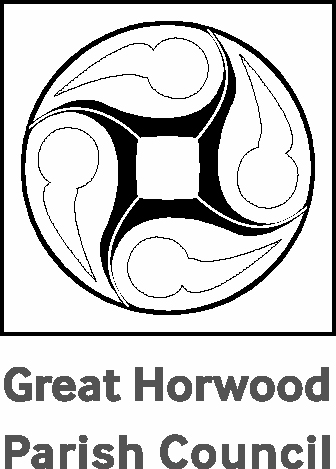 